Методическое многофункциональное игровое пособие для детей дошкольного возраста«Дикие животные» (животные России (лето, зима), животные Африки, животные Австралии).Автор: Шеховцова Татьяна Викторовна.Организация: МБОУ Кубинская СОШ №2 им. Героя Советского Союза Безбородова В.П.Дошкольное отделение – детский сад №42Населенный пункт: Московская область, Одинцовский городской округ, г. Кубинка, городок Кубинка – 1Цель - вызвать познавательный интерес у детей дошкольного возраста к игровому пособию «Дикие животные», с его помощью познавать окружающий мир.Формирование экологической культуры у ребенка.Задачи:- научить при помощи пособия формировать элементарные экологические знания.-формировать навыки работы с данным пособием.-научить детей создавать новые образы объектов природы с помощью игрового пособия.В наши дни проблема окружающей среды наиболее актуальна.Началом формирования экологического мышления личности по праву можно считать дошкольное детство.Важное место в формировании экологической культуры отводится игре. В ней формируются правила поведения в природной среде, моральные нормы. Играя, дети накапливают представления об окружающем мире, творчески уточняют, расширяют, закрепляют имеющиеся знания о животных, растениях, явлениях природы. Игра способствует развитию наблюдательности, внимания, памяти, обогащает словарь и предоставляет возможность для проявления самостоятельности, сотрудничества и инициативности.Данное пособие многофункционалено и его применение в работе носит разноплановый характер. С помощью пособия мы формируем у дошкольников понимание, что все живые существа нуждаются в определённых условиях жизни, удовлетворяющих их потребности.Пособие устойчиво и легко переносится с места на место, удобно в обращении, доступно дошкольникам для свободного выбора и игры, эстетически оформлено, служит длительное время.В процессе работы с данным пособием, одновременно и параллельно решается несколько задач:- Знакомство с условиями жизни, какой-либо ситуацией или средой обитания (человека, животного и т.д.)- Закрепление и обобщение знаний детей по той или иной теме.- Решение конкретных задач на основе пособия (моделирование ситуации)- Развитие монологической и связной речи.- Развитие логического мышления, памяти, внимания, воображения, фантазии.- Развитие общей и мелкой моторики рук.- Развитие коммуникативных навыков.-Активизация лексического словаря.- Формирование творческих способностей.- Воспитание доброжелательности.- Умение работать в коллективе.Через пособие я решаю цели и задачи из различных областей: «Речевого развития», «Познавательного развития», «Социально-коммуникативного развития», «Художественно-эстетического развития».Изготовление пособия не требует больших финансовых вложений, что немаловажно в работе воспитателя. Я использую бросовый и подручный материал. Работа по созданию пособия также предполагают взаимодействие с родителями воспитанников. Я активно подключала родителей к подбору материалов. Они с удовольствием мне в этом помогают.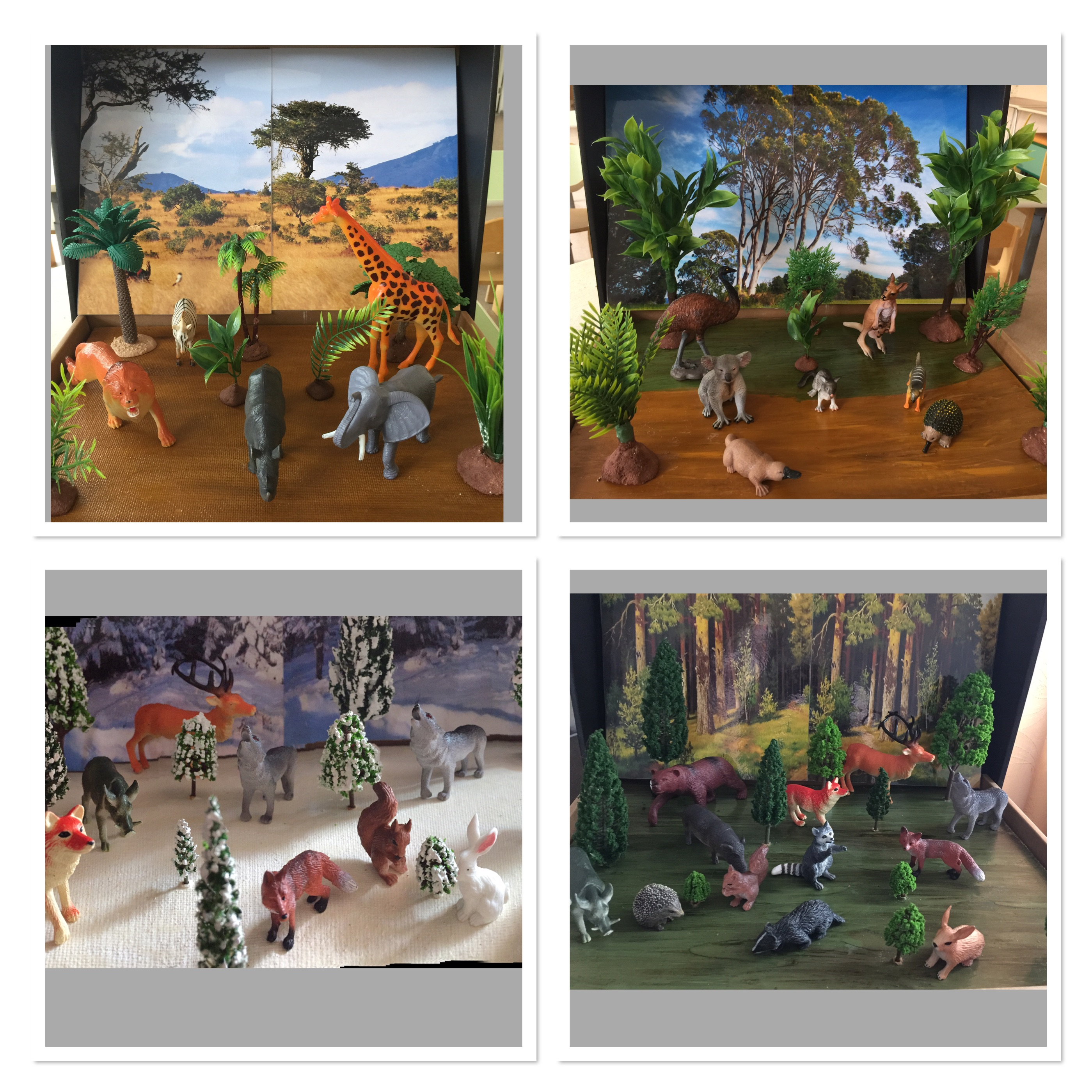 